R  E  P  U  B  L  I  K  A      H  R  V  A  T   S  K  A                              POŽEŠKO-SLAVONSKA ŽUPANIJA 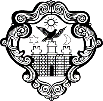          GRAD POŽEGA       GRADONAČELNIKKLASA: 406-02/23-05/11URBROJ: 2177-01-01/01-23-7Požega, 02. ožujka 2023.Na temelju članka 44. stavka 1. i članka 48. stavka 1. točke 7. Zakona o lokalnoj i područnoj (regionalnoj) samoupravi (Narodne novine, broj: 33/01., 60/01.- vjerodostojno tumačenje, 129/05., 109/07., 125/08., 36/09., 150/11., 144/12., 19/13.- pročišćeni tekst, 137/15.- ispravak, 123/17.,  98/19. i 144/20.), članka 15. Zakona o javnoj nabavi (Narodne novine, broj: 120/16. i 114/22 - u daljnjem tekstu: Zakon), članka 62. stavka 1. podstavka 34. i članka 120. Statuta Grada Požege (Službene novine Grada Požege, broj: 2/21. i 11/22.), te članka 24. Pravilnika o jednostavnoj nabavi robe, usluga i radova te provedbi projektnih natječaja (Službene novine Grada Požege, broj: 27/22.), Gradonačelnik Grada Požege, dana 02. ožujka 2023. godine, donosi sljedećuODLUKU o odabiru ponude za jednostavnu nabavu – radova na sanaciji odvodnje dječjeg igrališta u sklopu Dječjeg vrtića Cvjetna livadaI.Broj jednostavne nabave je JN-10/23.Javni naručitelj je Grad Požega, OIB 95699596710, Trg Svetog Trojstva 1, 34000 Požega.II.	Predmet jednostavne nabave su radovi na sanaciji odvodnje dječjeg igrališta u sklopu Dječjeg vrtića Cvjetna livada. Procijenjena vrijednost nabave je 33.180,23 eura bez PDV-a.III.U zakonskom roku zaprimljene su 2 (dvije) ponude sljedećih ponuditelja:IV.	Nakon pregleda i pristiglih ponuda, na temelju kriterija najniže cijene, temeljem članka 24. Pravilnika, a sukladno Zapisniku o otvaranju, pregledu i ocjeni ponuda, odabrana je prikladna, prihvatljiva i pravilna ponuda broj: 43/2023 od 01. ožujka 2023. godine ponuditelja Niskogradnja Jurčak d.o.o., Industrijska 29, 34000 Požega, OIB: 14162882772, u iznosu od 32.666,58 eura (slovima: tridesetdvijetisućešestošezdesetšesteurapedesetosamcenti) bez PDV-a, odnosno 40.833,23 eura s PDV-om. Grad Požega i Niskogradnja Jurčak d.o.o. Ugovorom o nabavi radova uredit će međusobna prava i obveze.         GRADONAČELNIK         dr.sc. Željko GlavićDOSTAVITI:   1. Niskogradnja Jurčak d.o.o., Industrijska 29, 34000 Požega,   2. Službene web stranice Grada Požege, javna objava i   3. PismohraniR.B.Ponuditelj: naziv i adresa sjedištaNiskogradnja Jurčak d.o.o., Industrijska 29, 34000 PožegaPromet Građenje d.o.o., Industrijska 28, 34000 Požega